ЗАПРОС НА ИЗГОТОВЛЕНИЕ ЧАШИ БАССЕЙНА ИЗ ПЛАСТИКАЗаказчикЗаказчикЗаказчикЗаказчикЗаказчикЗаказчикЗаказчикЗаказчикЗаказчикКонтактное лицо:Контактное лицо:Контактное лицо:Контактное лицо:Контактное лицо:Дата:Дата:Дата:Дата:Телефон/факс:Телефон/факс:Телефон/факс:Телефон/факс:Телефон/факс:E-mail:E-mail:E-mail:E-mail:Размеры в чистоте (возможны незначительные отклонения, связанные с технологией производства)Размеры в чистоте (возможны незначительные отклонения, связанные с технологией производства)Размеры в чистоте (возможны незначительные отклонения, связанные с технологией производства)Размеры в чистоте (возможны незначительные отклонения, связанные с технологией производства)Размеры в чистоте (возможны незначительные отклонения, связанные с технологией производства)Размеры в чистоте (возможны незначительные отклонения, связанные с технологией производства)Размеры в чистоте (возможны незначительные отклонения, связанные с технологией производства)Размеры в чистоте (возможны незначительные отклонения, связанные с технологией производства)Размеры в чистоте (возможны незначительные отклонения, связанные с технологией производства)Длина, ммШирина, ммТолщина стенки дна, ммТолщина стенки дна, ммВысота, ммДиаметр, ммТолщина стенки борта, ммТолщина стенки борта, ммНаружное оребрение ______x______ммНаружное оребрение ______x______ммНаружное оребрение ______x______ммНаружное оребрение ______x______ммНаружный бандаж ______x______ммНаружный бандаж ______x______ммНаружный бандаж ______x______ммНаружный бандаж ______x______ммНаружный бандаж ______x______ммВид монтажаВид монтажа□ Бетонирование           □ Каркас    □ На поверхности□ Бетонирование           □ Каркас    □ На поверхности□ Бетонирование           □ Каркас    □ На поверхности□ Бетонирование           □ Каркас    □ На поверхности□ Бетонирование           □ Каркас    □ На поверхности□ Бетонирование           □ Каркас    □ На поверхности□ Бетонирование           □ Каркас    □ На поверхностиМесто монтажаМесто монтажа□ Внутри помещения    □ Снаружи помещения□ Внутри помещения    □ Снаружи помещения□ Внутри помещения    □ Снаружи помещения□ Внутри помещения    □ Снаружи помещения□ Внутри помещения    □ Снаружи помещения□ Внутри помещения    □ Снаружи помещения□ Внутри помещения    □ Снаружи помещенияЭскиз изделия (выбрать нужное)Эскиз изделия (выбрать нужное)Эскиз изделия (выбрать нужное)Эскиз изделия (выбрать нужное)Эскиз изделия (выбрать нужное)Эскиз изделия (выбрать нужное)Эскиз изделия (выбрать нужное)Эскиз изделия (выбрать нужное)Эскиз изделия (выбрать нужное)□ Прямоугольный бассейн           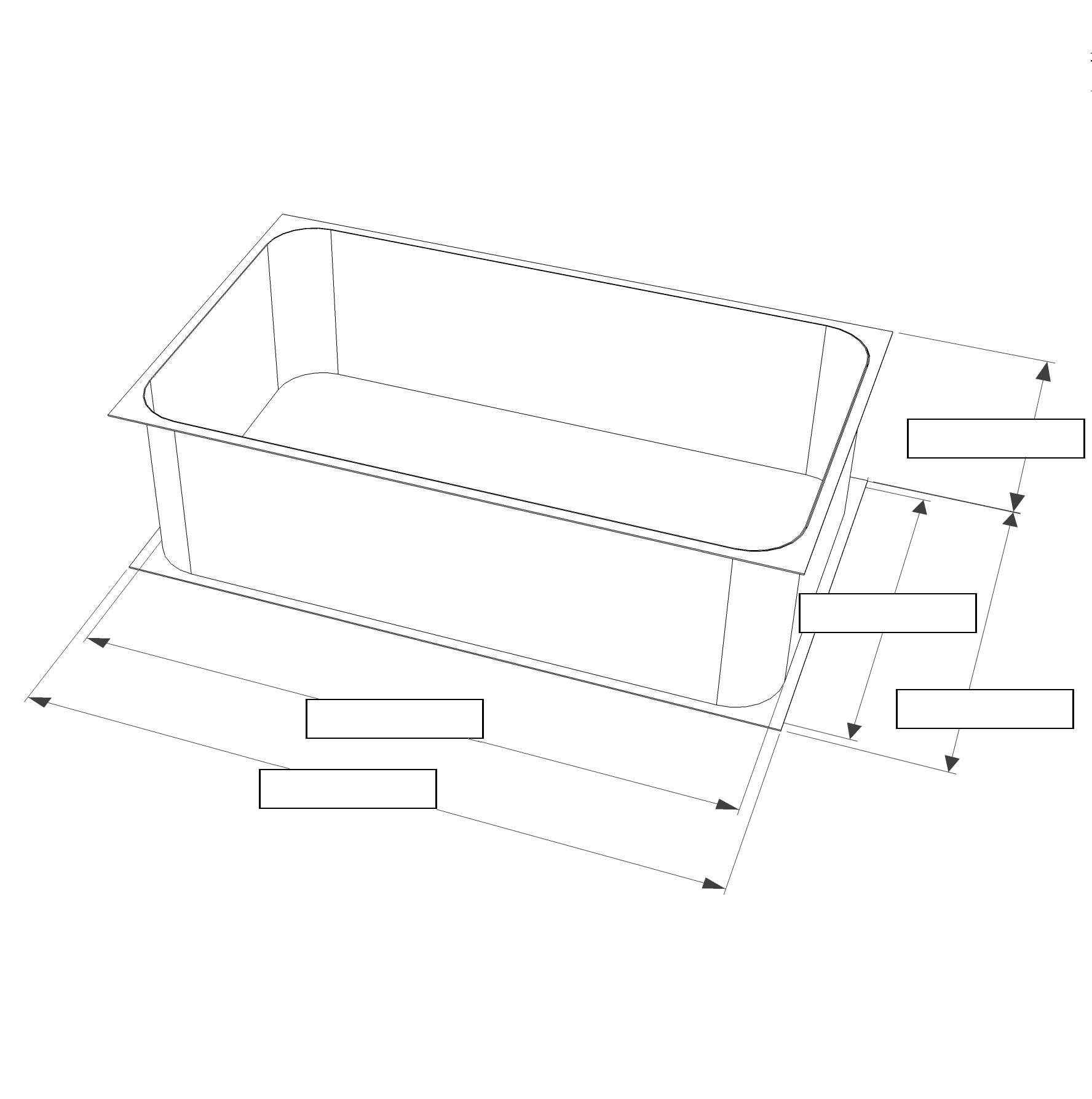 □ Прямоугольный бассейн           □ Прямоугольный бассейн           □ Прямоугольный бассейн           □ Прямоугольный бассейн           □ Круглый бассейн           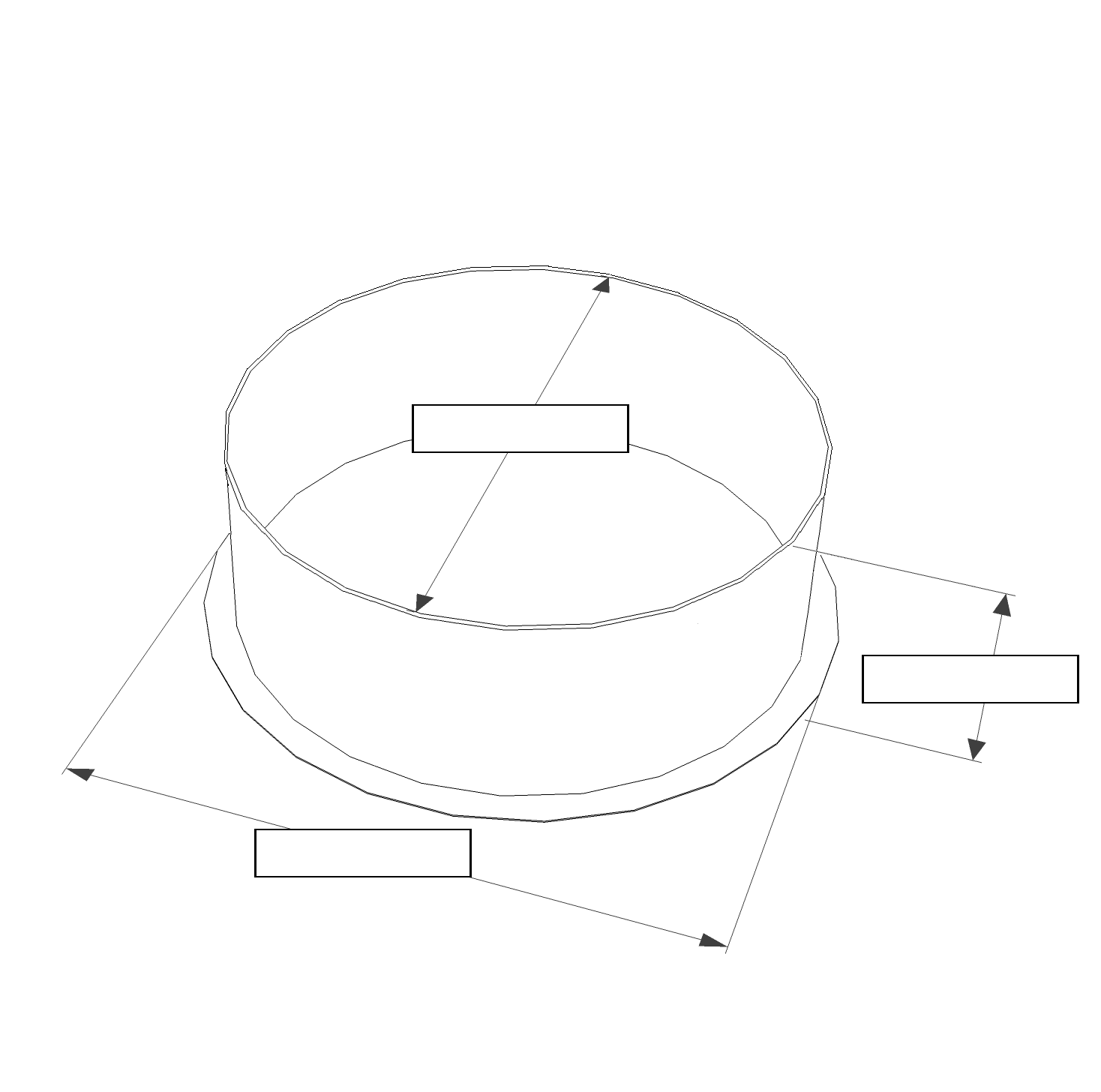 □ Круглый бассейн           □ Круглый бассейн           □ Круглый бассейн           ДополнениеДополнениеДополнениеДополнениеДополнениеДополнениеДополнениеДополнениеДополнениеСтоимость изделияСтоимость изделияСрок изготовления, днейСрок изготовления, днейСрок изготовления, днейУсловия оплатыУсловия оплатыГарантийный срок эксплуатацииГарантийный срок эксплуатацииГарантийный срок эксплуатацииЗаказчик предупрежден и ознакомлен, о чем свидетельствует своей подписью:-Передача товара производится на складе, расположенном в радиусе 10 км от г. Челябинска.-Приемка товара по количеству, комплектации, качеству на предмет обнаружения внешних повреждений и видимых дефектов производится в момент передачи товара Заказчику;-О правилах перевозки крупногабаритных изделий и других правилах, действующих в РФ;-Заказчик обязан осуществить вывоз изделия со склада Поставщика своими силами и средствами в течении 5 дней с момента получения извещения о готовности изделия устно, по факсу или иными средствами связи, в случае просрочки более чем на 10 дней Заказчик имеет право удерживать пени в размере 1 % от суммы платежа за каждый день просрочки;-Товар поставляется без упаковки, если иное не оговорено.Заказчик предупрежден и ознакомлен, о чем свидетельствует своей подписью:-Передача товара производится на складе, расположенном в радиусе 10 км от г. Челябинска.-Приемка товара по количеству, комплектации, качеству на предмет обнаружения внешних повреждений и видимых дефектов производится в момент передачи товара Заказчику;-О правилах перевозки крупногабаритных изделий и других правилах, действующих в РФ;-Заказчик обязан осуществить вывоз изделия со склада Поставщика своими силами и средствами в течении 5 дней с момента получения извещения о готовности изделия устно, по факсу или иными средствами связи, в случае просрочки более чем на 10 дней Заказчик имеет право удерживать пени в размере 1 % от суммы платежа за каждый день просрочки;-Товар поставляется без упаковки, если иное не оговорено.Заказчик предупрежден и ознакомлен, о чем свидетельствует своей подписью:-Передача товара производится на складе, расположенном в радиусе 10 км от г. Челябинска.-Приемка товара по количеству, комплектации, качеству на предмет обнаружения внешних повреждений и видимых дефектов производится в момент передачи товара Заказчику;-О правилах перевозки крупногабаритных изделий и других правилах, действующих в РФ;-Заказчик обязан осуществить вывоз изделия со склада Поставщика своими силами и средствами в течении 5 дней с момента получения извещения о готовности изделия устно, по факсу или иными средствами связи, в случае просрочки более чем на 10 дней Заказчик имеет право удерживать пени в размере 1 % от суммы платежа за каждый день просрочки;-Товар поставляется без упаковки, если иное не оговорено.Заказчик предупрежден и ознакомлен, о чем свидетельствует своей подписью:-Передача товара производится на складе, расположенном в радиусе 10 км от г. Челябинска.-Приемка товара по количеству, комплектации, качеству на предмет обнаружения внешних повреждений и видимых дефектов производится в момент передачи товара Заказчику;-О правилах перевозки крупногабаритных изделий и других правилах, действующих в РФ;-Заказчик обязан осуществить вывоз изделия со склада Поставщика своими силами и средствами в течении 5 дней с момента получения извещения о готовности изделия устно, по факсу или иными средствами связи, в случае просрочки более чем на 10 дней Заказчик имеет право удерживать пени в размере 1 % от суммы платежа за каждый день просрочки;-Товар поставляется без упаковки, если иное не оговорено.Заказчик предупрежден и ознакомлен, о чем свидетельствует своей подписью:-Передача товара производится на складе, расположенном в радиусе 10 км от г. Челябинска.-Приемка товара по количеству, комплектации, качеству на предмет обнаружения внешних повреждений и видимых дефектов производится в момент передачи товара Заказчику;-О правилах перевозки крупногабаритных изделий и других правилах, действующих в РФ;-Заказчик обязан осуществить вывоз изделия со склада Поставщика своими силами и средствами в течении 5 дней с момента получения извещения о готовности изделия устно, по факсу или иными средствами связи, в случае просрочки более чем на 10 дней Заказчик имеет право удерживать пени в размере 1 % от суммы платежа за каждый день просрочки;-Товар поставляется без упаковки, если иное не оговорено.Заказчик предупрежден и ознакомлен, о чем свидетельствует своей подписью:-Передача товара производится на складе, расположенном в радиусе 10 км от г. Челябинска.-Приемка товара по количеству, комплектации, качеству на предмет обнаружения внешних повреждений и видимых дефектов производится в момент передачи товара Заказчику;-О правилах перевозки крупногабаритных изделий и других правилах, действующих в РФ;-Заказчик обязан осуществить вывоз изделия со склада Поставщика своими силами и средствами в течении 5 дней с момента получения извещения о готовности изделия устно, по факсу или иными средствами связи, в случае просрочки более чем на 10 дней Заказчик имеет право удерживать пени в размере 1 % от суммы платежа за каждый день просрочки;-Товар поставляется без упаковки, если иное не оговорено.Заказчик предупрежден и ознакомлен, о чем свидетельствует своей подписью:-Передача товара производится на складе, расположенном в радиусе 10 км от г. Челябинска.-Приемка товара по количеству, комплектации, качеству на предмет обнаружения внешних повреждений и видимых дефектов производится в момент передачи товара Заказчику;-О правилах перевозки крупногабаритных изделий и других правилах, действующих в РФ;-Заказчик обязан осуществить вывоз изделия со склада Поставщика своими силами и средствами в течении 5 дней с момента получения извещения о готовности изделия устно, по факсу или иными средствами связи, в случае просрочки более чем на 10 дней Заказчик имеет право удерживать пени в размере 1 % от суммы платежа за каждый день просрочки;-Товар поставляется без упаковки, если иное не оговорено.Заказчик предупрежден и ознакомлен, о чем свидетельствует своей подписью:-Передача товара производится на складе, расположенном в радиусе 10 км от г. Челябинска.-Приемка товара по количеству, комплектации, качеству на предмет обнаружения внешних повреждений и видимых дефектов производится в момент передачи товара Заказчику;-О правилах перевозки крупногабаритных изделий и других правилах, действующих в РФ;-Заказчик обязан осуществить вывоз изделия со склада Поставщика своими силами и средствами в течении 5 дней с момента получения извещения о готовности изделия устно, по факсу или иными средствами связи, в случае просрочки более чем на 10 дней Заказчик имеет право удерживать пени в размере 1 % от суммы платежа за каждый день просрочки;-Товар поставляется без упаковки, если иное не оговорено.Заказчик предупрежден и ознакомлен, о чем свидетельствует своей подписью:-Передача товара производится на складе, расположенном в радиусе 10 км от г. Челябинска.-Приемка товара по количеству, комплектации, качеству на предмет обнаружения внешних повреждений и видимых дефектов производится в момент передачи товара Заказчику;-О правилах перевозки крупногабаритных изделий и других правилах, действующих в РФ;-Заказчик обязан осуществить вывоз изделия со склада Поставщика своими силами и средствами в течении 5 дней с момента получения извещения о готовности изделия устно, по факсу или иными средствами связи, в случае просрочки более чем на 10 дней Заказчик имеет право удерживать пени в размере 1 % от суммы платежа за каждый день просрочки;-Товар поставляется без упаковки, если иное не оговорено.ПОКУПАТЕЛЬ__________/________________/ПОКУПАТЕЛЬ__________/________________/ПОКУПАТЕЛЬ__________/________________/ПОКУПАТЕЛЬ__________/________________/ПОКУПАТЕЛЬ__________/________________/ПОСТАВЩИК__________/_______________/М.П.ПОСТАВЩИК__________/_______________/М.П.ПОСТАВЩИК__________/_______________/М.П.ПОСТАВЩИК__________/_______________/М.П.